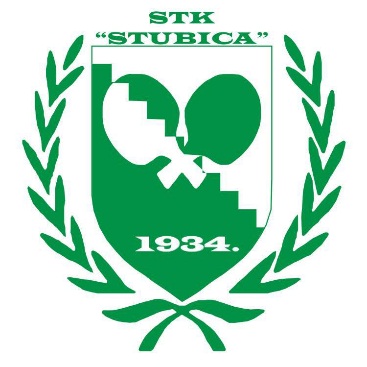  PROPOZICIJE ZA 52. STOLNOTENISKI CUP „ STUBICA“ DONJA STUBICADonja Stubica, 22. i 23. 04. (travanj) 2023.ORGANIZATOR turnira je Stolnoteniski klub „ Stubica“, Donja Stubica.Pokrovitelj turnira je grad Donja Stubica.Mjesto i vrijeme: turnir će se održati u subotu 22. travnja (10.00 h ) i nedjelju 23. travnja (10.00 h ) u Gradskoj sportskoj dvorani u Donjoj Stubici, Toplička ulica 25A.Kategorije koje se igraju:Nedjelja, 23. travnja. 2023. u 10:00 h                                                   Subota, 22. travnja.2023. u 10:00hSeniori                                                                                  1.   Klinci ( rođeni 2014 i mlađi)  Veterani 40+                                                                       2.   Klinceze ( rođene 2014. i mlađe)Veterani 55+                                                                       3.   Najmlađe kadetkinje (2012. i mlađe)Veterani 70+                                                                       4.   Najmlađi kadeti ( 2012. i mlađi)Utješno( 3. i 4. u grupi) – sve kategorije                        5.   Mlađe kadetkinje (2010. i mlađe)                                                                                               4.  Mlađi kadeti( 2010. i mlađi)                                                                                              5.   Kadeti ( 2008. i mlađe)                                                                                              6.   Kadetkinje( 2008. i mlađi)                                                                                              7.   Juniori ( 2004. i mlađe                                                                                              8.   Juniorke ( 2004. i mlađi)Pravo nastupa na turniru imaju svi na vrijeme prijavljeni igrači ( registrirani i neregistrirani) uz uvijet da su uplatili prijavninu. Natjecatelji se mogu prijaviti samo za jednu disciplinu u nedjelju i dvije u subotu.Način igranja: Prijavljeni igrači će biti svrstani u skupine (3-4 igrača), u kojima se sastaju svaki sa svakim. Sve discipline igraju se na 3 dobivena seta. Po dva prvoplasirana igrača nastavljaju natjecanje K.O. stustavom do konačne pobjede.  Ako se na natjecanju poremeti brojčana ravnoteža igračica i igrača u skupinama,rukovodstvo natjecanja će izvlačenjem uravnotežiti skupine, s tim da ne dira nositelje.  Treće i četvrto plasirani igrač u skupinama(važi samo za nedjelju,23.04.2023.) može ako želi, nastaviti natjecanje u tzv. „Utješnom dijelu“ gdje će se K.O. sustavom igrati do konačne pobjede u jednoj skupini(ždrijebaju se zajedno i seniori i mlađi i stariji veterani). U utješnom dijelu bit će nagrađeni utješnim nagradama prva trojica igrača. Na Cupu se tradicionalno igra  za treće mjesto u kategoriji seniora i veterana.  Turnir će se igrati prema odredbama Pravilnika o sustavu natjecanja i Pravilnika o organizaciji natjecanja HSTS-a.
Organizator će odrediti nosioce prema rang listi HSTS-a,SOKAZ-a i rang liste regionalnog županijskog saveza. Turnir će se igrati na 12 stolova(joola World cup) i  Donic ( plavi). Igrat će se plastičnim lopticama Joola. Pravo tumačenja Propozicija na turniru ima Vrhovni sudac kojeg će odrediti organizator. Organizator će osigurati suce.Prijavnina/kotizacija za nastup na turniru uplaćuje se prije početka natjecanja,a iznosit će  13 eura za nedjelju (23.04) ,  6 eura za sve ostale kategorije koje se igraju u subotu(22.04). Uz plaćenu kotizaciju organizator će za sve sudionike osigurati topli obrok i piće. ( vrijedi za nedjelju)Nagrade: Organizator će sportskim nagradama nagraditi četiri najbolje plasirana natjecatelja po kategoriji peharima(subota) i prva tri (nedjelja)Prijave za natjecanje:  stk.stubica@gmail.com / 095/3939-466 (Nikola Gospočić)Rok za prijavu: Prijave za turnir moraju stići najkasnije do četvrtka, 20.04.2023. do 14:00sata. Nakon navedenog roka prijave se više neće prihvaćati, osim za kategorije u nedjelju koje imaju mogućnost prijave do samog turnira.Delegat i vrhovni sudac: Delegata i vrhovnog suda na natjecanju odredit će organizator i on će jedini imati pravo tumačenja ovih propozicija.